TÀI LIỆU HỌC TẬP1.3. THIẾT LẬP CẤU HÌNH DỊCH VỤ DHCPMục tiêuLiệt kê được các thuộc tính của DHCP Scope trên dịch vụ DHCP.Thiết lập được cấu hình dịch vụ DHCP dùng để cấp phát địa chỉ IP cho hệ thống máy trạm theo đúng trình tự, đảm bảo yêu cầu kỹ thuật và thời gian.Kiểm soát được các lỗi thường gặp.Tuân thủ nội quy phòng máy tính, thể hiện được tính độc lập, tự giác, cẩn thận trong công việc.Nội dung1.3.1. DHCP Scope1.3.2. Thiết lập cấu hình dịch vụ DHCPc. Trình tự thực hiện1.3.3. Thực hành Phòng Quản trị hệ thống dữ liệu và an ninh mạng ngân hàng Agribank chi nhánh Cầu Giấy bao gồm 01 hệ thống mạng LAN quản lý và phục vụ cho 100 máy tính. Phòng có máy chủ QTM-DC để chạy các ứng dụng quản lý tập trung với tên miền quantrimang.vnMáy chủ QTM-DC có địa chỉ IP: 192.168.1.10/24 làm nhiệm vụ Domain Controller đồng thời cung cấp dịch vụ DHCP cho hệ thống mạng.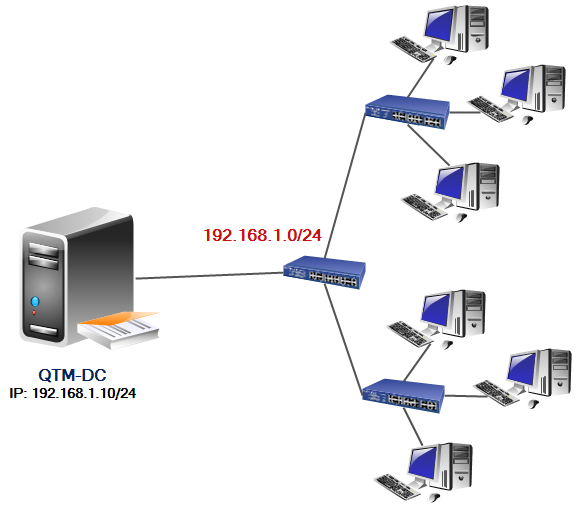 Hình minh họa: Mô hình hệ thống mạng ngân hàng Agribank chi nhánh Cầu GiấyThiết lập cấu hình dịch vụ DHCP cấp phát địa chỉ IP cho 100 máy tính, với các thuộc tính của DHCP Scope như sau:Tên DHCP Scope (Scope name): Agribank Cau GiayĐịa chỉ mạng (Network ID): 192.168.1.0/24Địa chỉ IP loại trừ (Exclusion range):192.168.1.1 đến 192.168.1.10192.168.1.112 đến 192.168.1.254192.168.1.90Thời gian giữ địa chỉ (Lease duration): 7 ngày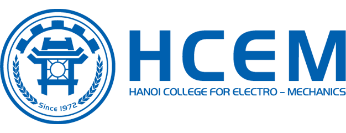 TRƯỜNG CAO ĐẲNG NGHỀ CƠ ĐIỆN HÀ NỘIKHOA CÔNG NGHỆ THÔNG TINLớp: QTM7TRƯỜNG CAO ĐẲNG NGHỀ CƠ ĐIỆN HÀ NỘIKHOA CÔNG NGHỆ THÔNG TINNgày nhận:     /9/2015TRƯỜNG CAO ĐẲNG NGHỀ CƠ ĐIỆN HÀ NỘIKHOA CÔNG NGHỆ THÔNG TINTổng số trang: 6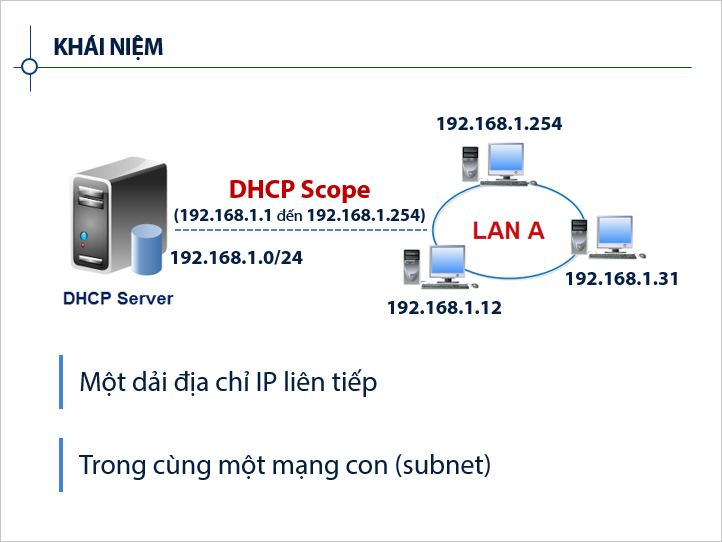 Một DHCP Scope có thể chứa tối đa bao nhiêu địa chỉ IP?_________________________________________________________________________________________________________________________________________________________________________________________________________________________________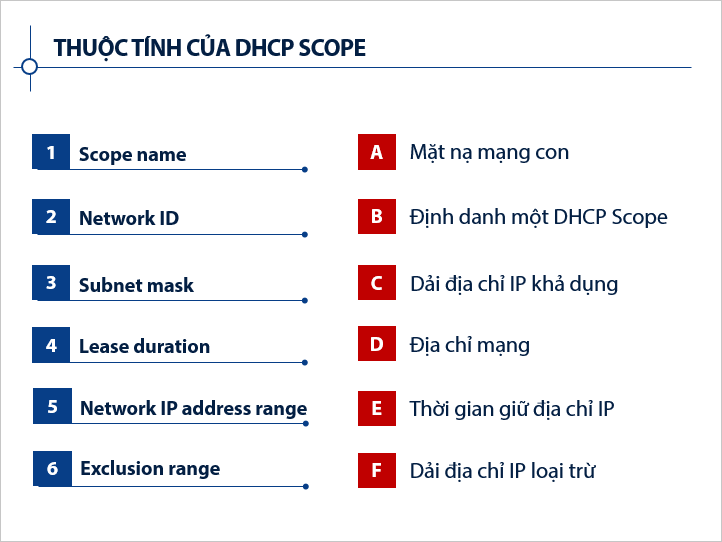 Ghép đôi tương ứng ý nghĩa của thuộc tính và tên thuộc tính?_________________________________________________________________________________________________________________________________________________________________________________________________________________________________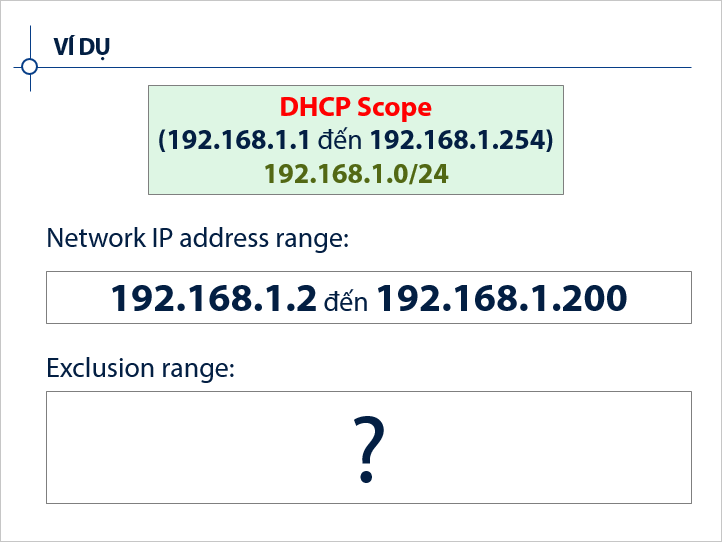 Xác định các địa chỉ IP nên loại trừ khi sử dụng các địa chỉ IP khả dụng ở ví dụ bên?_________________________________________________________________________________________________________________________________________________________________________________________________________________________________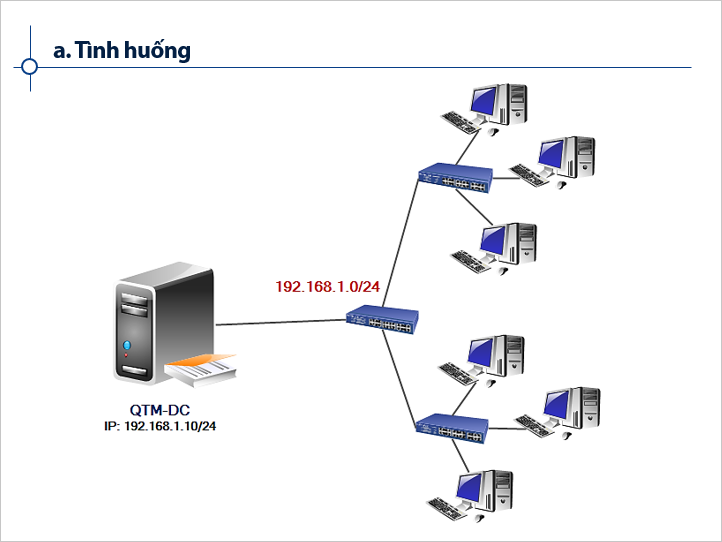 Máy chủ dịch vụ DHCP cần bao nhiêu card mạng cho tình huống đề ra? ________________________________________________________________________________________________________________________________________________________________________________________________________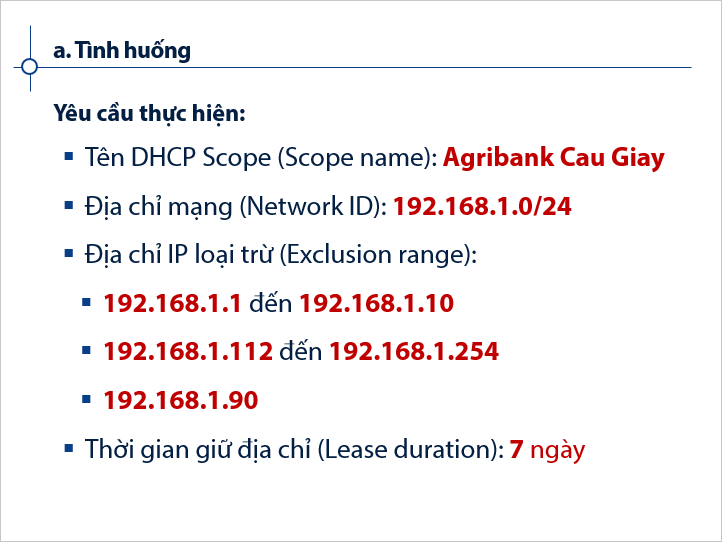 Xác định dải địa chỉ IP sẽ cấp phát cho các máy trạm?_________________________________________________________________________________________________________________________________________________________________________________________________________________________________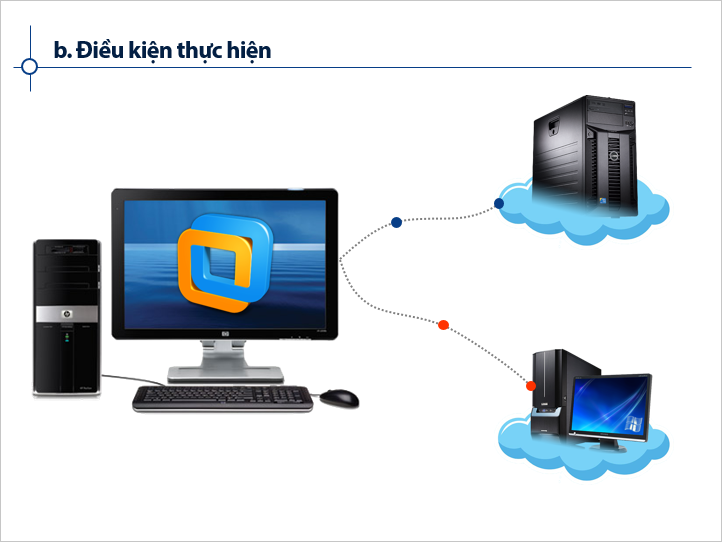 Các yêu cầu cài đặt máy chủ ảo và máy trạm?_________________________________________________________________________________________________________________________________________________________________________________________________________________________________BƯỚC CÔNG VIỆCPHƯƠNG PHÁP THAO TÁCYÊU CẦU KỸ THUẬTBước 1. Tạo mới một DHCP Scope• Start  Administrative Tools  DHCP• Nhấn chuột phải vào …………..  New Scope…• Nhập Agribank Cau Giay vào mục …………..Đặt đúng tên DHCP Scope là Agribank Cau GiayBước 2. Khai báo phạm vi của DHCP Scope• Nhập 192.168.1.1 tại ……………………• Nhập 192.168.1.254 tại ……………………• Nhập prefix-length là 24 tại LengthKhai báo chính xác phạm vi của DHCP Scope:192.168.1.1 đến 192.168.1.254Bước 3. Khai báo địa chỉ IP loại trừ• Nhập 192.168.1.1 tại …………..; Nhập 192.168.1.10 tại End IP adress  Add• Nhập 192.168.1.112 tại Start IP adress; Nhập 192.168.1.254 tại …………………  Add• Nhập 192.168.1.90 tại …………..  AddKhai báo chính xác các địa chỉ IP được loại trừ:192.168.1.1 đến 192.168.1.10;192.168.1.112 đến 192.168.1.254;192.168.1.90Bước 4. Khai báo thời gian giữ địa chỉ IP và kết thúc quá trình tạo DHCP Scope• Nhập 7 tại Days  Next• Chọn ………………………………………………  Next• Chọn Finish  Kết thúc tạo ScopeKhai báo chính xác thời gian giữ địa chỉ IP: 7 ngàyBước 5. Kích hoạt DHCP ScopeNhấn chuột phải vào Scope Agribank Cau Giay  …………..DHCP Scope được kích hoạtBước 6. Kiểm tra hoạt động của dịch vụ DHCP- Nếu máy trạm đang thiết lập địa chỉ IP tĩnhMở cửa sổ thiết đặt địa chỉ IP / Obtain an IP address automatically - Nếu máy trạm đang thiết lập địa chỉ IP độngCommand Prompt  Gõ lệnh ipconfig với các tham số /release, /renewMáy trạm nhận được địa chỉ IP nằm trong dải địa chỉ:192.168.1.11 đến 192.168.1.89192.168.1.91 đến 192.168.1.111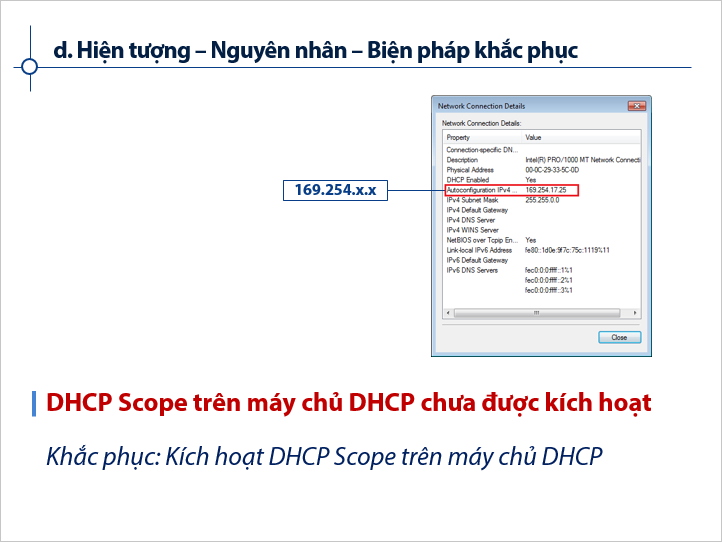 Máy trạm sẽ xuất hiện hiện tượng gì khi không nhận được địa chỉ IP được cấp phát từ máy chủ dịch vụ DHCP?_________________________________________________________________________________________________________________________________________________________________________________________________________________________________